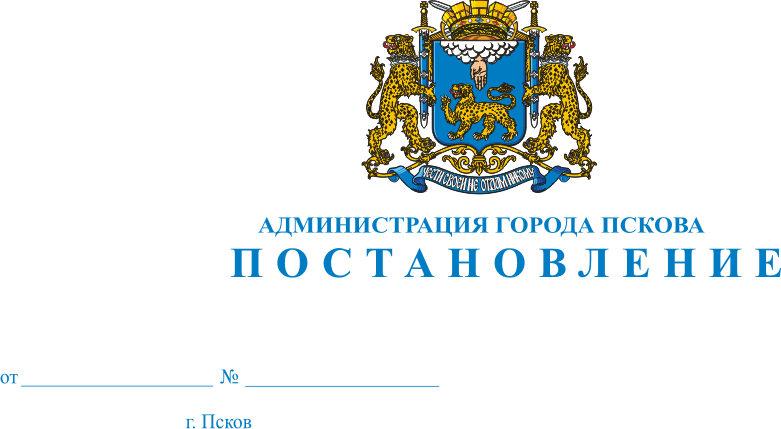 ___________________________________________________________РОССИЯ, . ПСКОВ, ул. Некрасова, 22  тел. (8112) 66-26-67, факс (8112) 66О введении режима функционирования «Повышенная готовность» для Псковского городского звена территориальной подсистемы РСЧС на территории муниципального образования «Город Псков» По состоянию на 11 часов 18.04.2013 уровень паводковых вод на реке Великой превысил уровень опасного явления. В целях предупреждения возможных чрезвычайных ситуаций в период активного развития паводковых процессов и принятия необходимых мер, руководствуясь статьями 32, 34  Устава муниципального образования «Город Псков», Администрация города ПсковаПОСТАНОВЛЯЕТ:1. Ввести с 12 часов 18.04.2013 на территории муниципального образования «Город Псков» режим функционирования «Повышенная готовность» для городского звена территориальной подсистемы РСЧС.2. Комитету по делам ГОЧС Администрации города Пскова (В.Б.Воробьев):1) обеспечить постоянный контроль городских территорий, находящихся в зоне угрозы подтопления;2) организовать взаимодействие с ГУ МЧС РФ по Псковской области по вопросам обеспечения безопасного прохождения паводка;3) обеспечить непрерывный сбор, обработку и передачу органам управления и силам Псковского городского звена РСЧС данных о прогнозируемых неблагоприятных явлениях, связанных с подтоплением территорий, и информирование населения;4) выполнить организационные мероприятия по развертыванию пунктов временного размещения пострадавшего населения.3. Муниципальному предприятию города Пскова «Горводоканал» (М.П.Зюков) обеспечить усиление аварийных бригад.4. Муниципальному предприятию города Пскова «Комбинат благоустройства» (С.М.Курбатов) обеспечить круглосуточное дежурство аварийных бригад.5. Опубликовать настоящее Постановление в газете «Псковские Новости» и разместить на официальном сайте муниципального образования «Город Псков» в сети Интернет.6. Контроль исполнения настоящего Постановления оставляю за собой. Глава Администрации города Пскова                                                                  И.С.Чередниченко